Утверждено приказом по школе № 229 от 30.11.2021Публичный отчет муниципального общеобразовательного учреждения«Средняя школа № 60»за 2020-2021 учебный год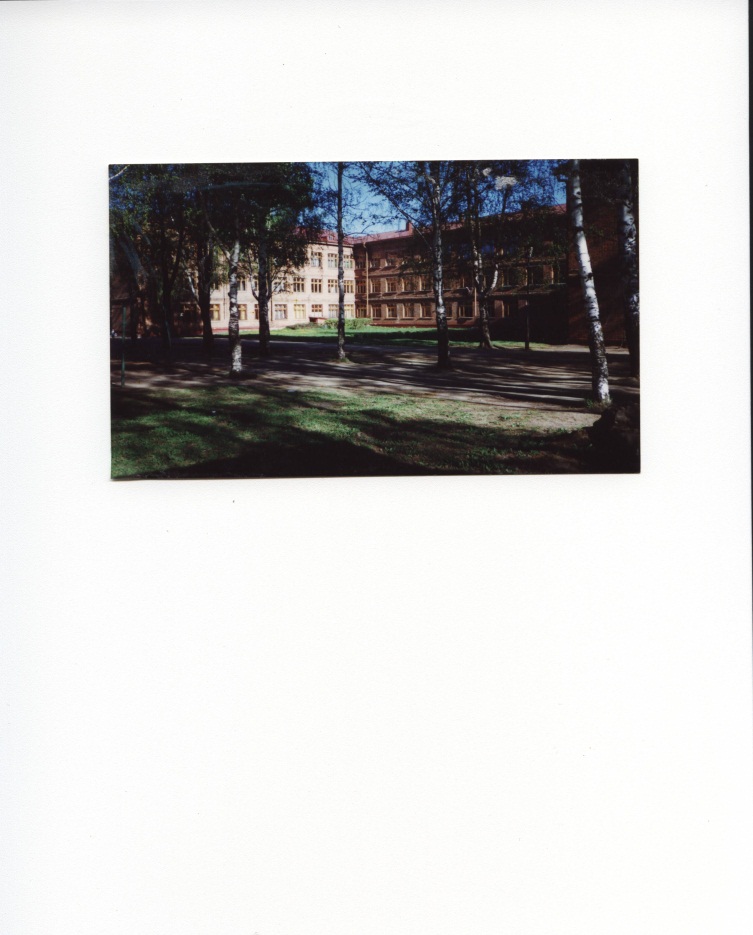 1. Информационная справка о школе.Адрес: 150018, г. Ярославль, ул. Большая Любимская, д.71; т.53-94-65, 53-94-75; электронная почта:yarsch060@yandex.ru .сайт: www.edu.yar.ru/Russian/org/schools/school60/Краткие сведения из истории школы:В 1874 году администрация Норской мануфактуры открыла начальную школу с трехлетним обучением, в которой обучалось 164 учащихся, по преимуществу дети обслуживающего персонала и мастеров. Контингент учителей составлял всего 4 человека.      До сентября 1959 года в поселке фабрики «Красный Перевал» существовало одноэтажное здание 7-летней школы с печным отоплением. Учащиеся, около 500 человек, занимались в 2 смены, а также в помещении вечерней школы.      1 сентября 1959 года в новом, красивом, трехэтажном здании средней школы № 60 встречал учащихся первый директор школы Гусев Владимир Николаевич, участник Великой Отечественной войны. Выпустила первых десятиклассников Долгова Алевтина Петровна.       Данное здание существует уже  60 лет. В школе ежегодно обучается более 300 учащихся в более чем 15 классах, в том числе классов для детей с ОВЗ.Данные о лицензировании и аккредитации:Лицензия: 76Л02 № 0001143 от 04 июля 2016 годаСвидетельство о государственной аккредитации: 76А01 № 0000394 от 06 июля 2016 годаДиректор школы: Саматоева Светлана Львовна, почетный работник общего образования РФ. Три высших образования (педагог; менеджер; магистр филологии). Высшая квалификационная категория по должности. Педагогический стаж – 35 лет, в данном учреждении – 35 лет. С 1991 года – заместитель директора по учебно-воспитательной работе, с августа 2002 года – директор школы. Награждена грамотой Министерства образования РФ, нагрудным знаком «Почетный работник общего образования».Лицензия на право ведения образовательной деятельности: 76Л02 №0001143 от 04.07.2016 годаСвидетельство о государственной аккредитации: 76А01 №0000394 от 06.07.2016 года2. Управление школой.Административный состав:Организационная структура  управления средней школой № 603. Характеристика контингента обучающихся.Количество обучающихся за последние годы:Особенности контингента обучающихся согласно социальному паспорту (в % от общего кол-ва детей):Данные о состоянии здоровья обучающихся:Заболевания обучающихсяРабота по сохранению и укреплению здоровья обучающихся:          Одна из актуальных задач школы: «Укреплять физическое, психическое и нравственное здоровье обучающихся».  В данном направлении работа ведется согласно школьной программе «В здоровом теле – здоровый дух». Особое внимание уделено медицинскому сопровождению детей с ОВЗ.Результат работы по сбережению и охране здоровья детей дает плавающую динамику.В 2020-2021 учебном году по сравнению с прошлым учебным годом немного уменьшилось число заболевших детей респираторными заболеваниями  - до 133 человек и  заболеваний органов зрения  - до 68 человек. Ортопедических заболеваний больше на 12, - 28 человек.  Из года в год наблюдается плавающая динамика. Изменились показатели групп здоровья: в 1 группе вместо 15 стало 8 человек, меньше детей в 3 группе - 46, значительно больше во 2 группе здоровья - 302. 86% обучающихся (302 человек) занимались в основной физкультурной группе.Данные о достижениях и проблемах социализации обучающихсяИндивидуальная профилактическая работа с обучающимися в школе, КДН, ПДН (в процентах)                   Модуль «Профилактика» рабочих программ воспитания школы ставит задачу: Задача – организовать профилактическую                 работу по   предупреждению асоциального поведения и правонарушений обучающихся, формированию культуры здорового образа жизни, формированию негативного отношения к: алкоголизму, курению, наркомании,  злоупотребления ПАВ.В школе пятнадцатый год работал Совет по правовому обучению и воспитанию, профилактике безнадзорности и правонарушений обучающихся в МОУ «Средняя школа № 60». За отчетный период проведено 4 заседания с приглашением обучающихся и их родителей. В работе заседаний принимали участие специалисты КДНиЗП и ПДН (по согласованию). На конец учебного года ИПР в школе проводится с 6 обучающимися (1,7%), в КДНиЗП  - с 2, в ПДН – с 1 обучающимся. В 2020-2021 учебном году с 3 обучающимися прекращена ИПР в школе в связи с исправлениемВ течение учебного года в 8-х классах осуществлен совместный проект КДН, школы и МУСОПиМ «Красный Перевал-1» по правовому просвещению обучающихся и родителей. В решении проблем некоторых обучающихся школа сотрудничала с КДН, ПДН, УФСИН. Инспектор ПДН еженедельно проводила прием детей и родителей в школе с целью помощи обучающимся и их семьям. Осуществлялась психолого-педагогическая и социальная поддержка обучающихся в образовании: занятия психолога и логопеда для классов с ОВЗ (8 классов школы), организация питания в школе («Ладошки»), выдача сухих пайков, организация летнего отдыха обучающихся.Работала психолого-педагогическая комиссия (ППК), в которую входят специалисты школы. ППК проводила обследование детей и работу с родителями по определению образовательного маршрута обучающихся.      В течение года проводилось анкетирование, тестирование обучающихся по выявлению психологических особенностей, интересов, склонностей, профессиональных наклонностей личности ученика. 123 обучающихся в возрасте от 13 лет приняли участие в тестировании по ПАВ.  Необходимо отметить роль классных руководителей в работе с детьми в связи с особым режимом работы школы: педагоги отслеживали присутствие детей на уроках, выполнение заданий; общались в чатах и по телефону с учениками, их родителями, учителями-предметниками, администрацией. По итогам мониторинга КДНиЗП обучающимися школы в 2020-2021 учебном году совершено значительно меньше   правонарушений по сравнению с 2019-2020 учебным годом (8, было 17).4. Основные позиции программы развития школы на 2019-2023гг4.1.Основное направление: поликультурное образование.4.2.Основные задачи в рамках реализации программы:Повышение уровня профессиональной компетентности педагогов для работы в новых условиях и в условиях поликультурной образовательной средыСоздание условий для удовлетворения образовательных потребностей  и развития  детей, имеющих разные возможности Построение эффективной коммуникации участников образовательных отношений через совершенствование управления образовательной организацией5. Результаты образовательной деятельности.Успеваемость обучающихсяРезультаты ВПР5 классРусский язык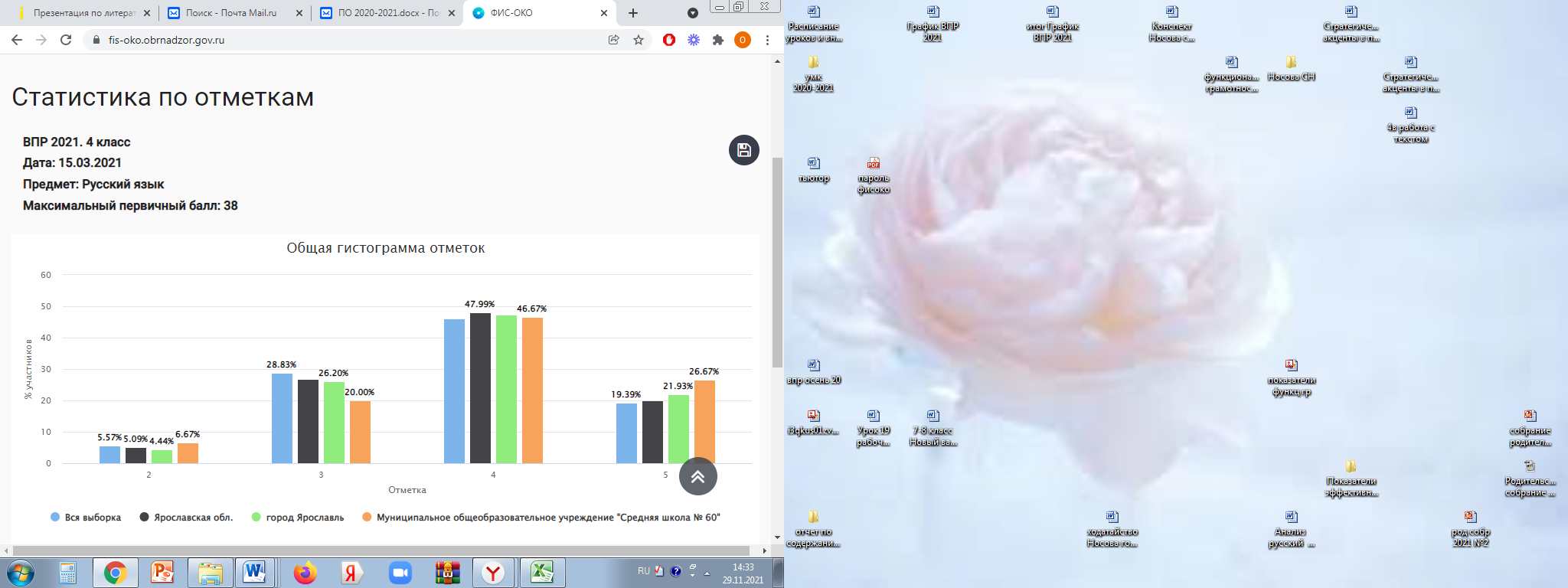 Окружающий мир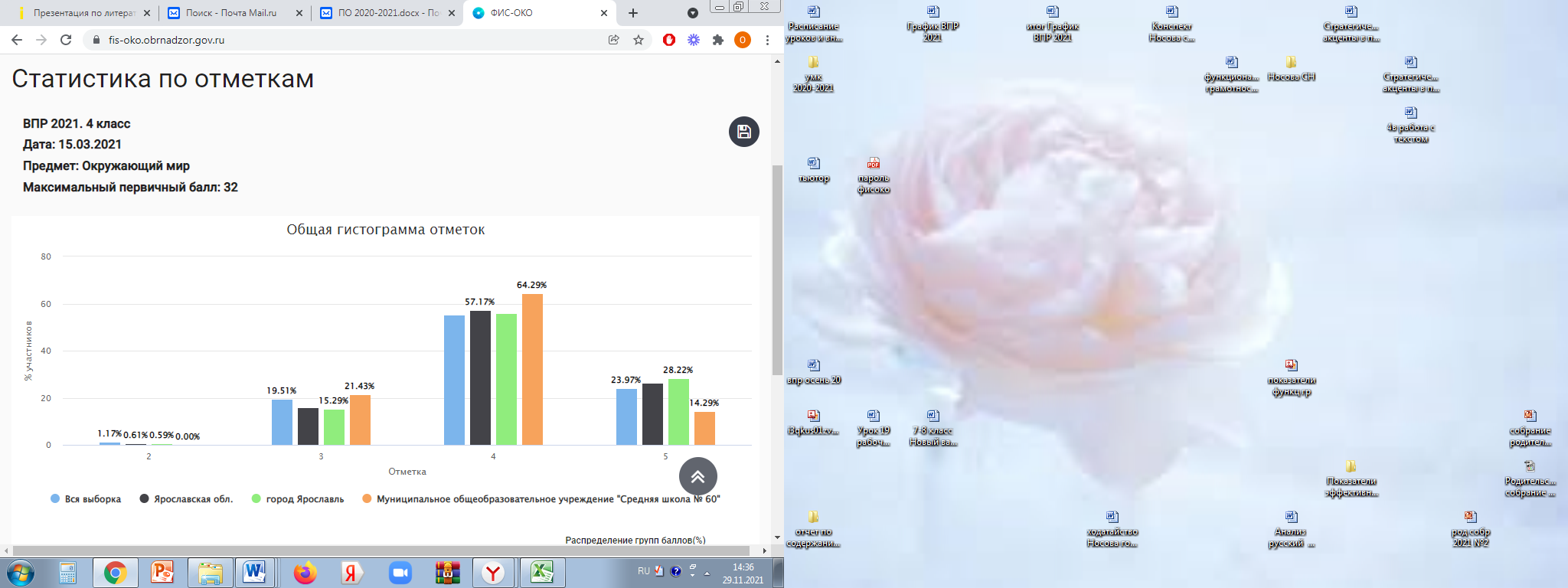 История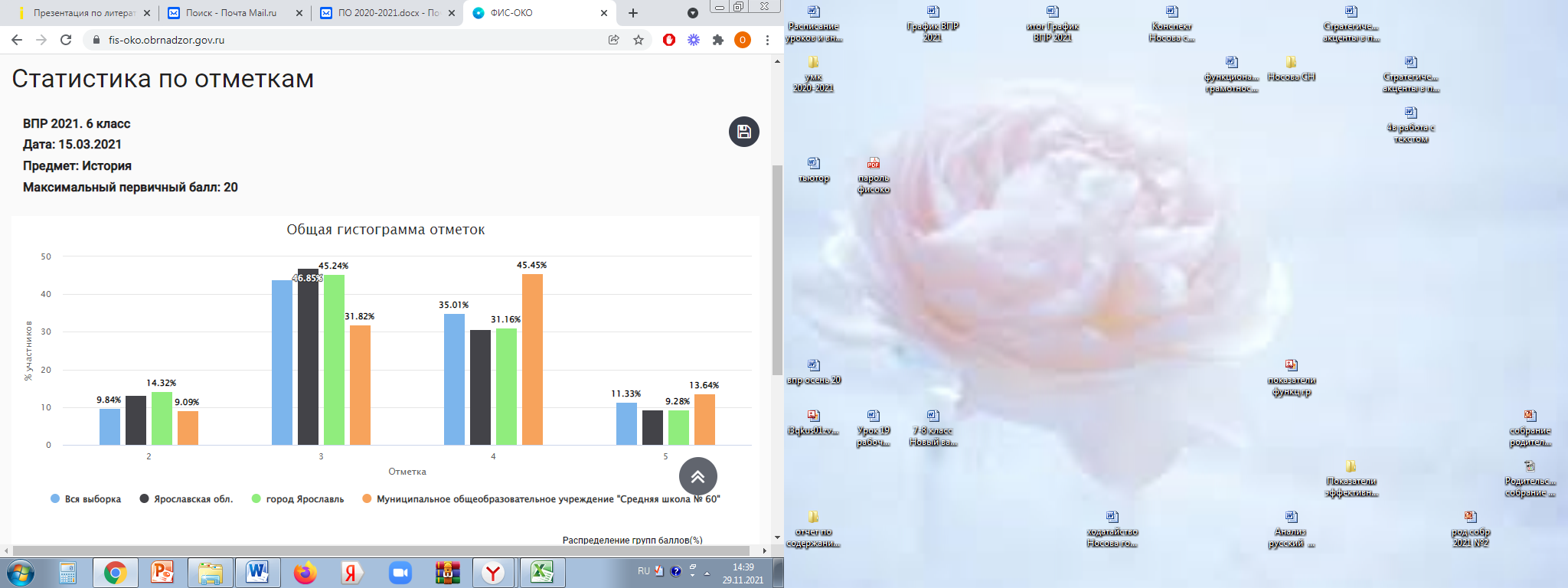 Математика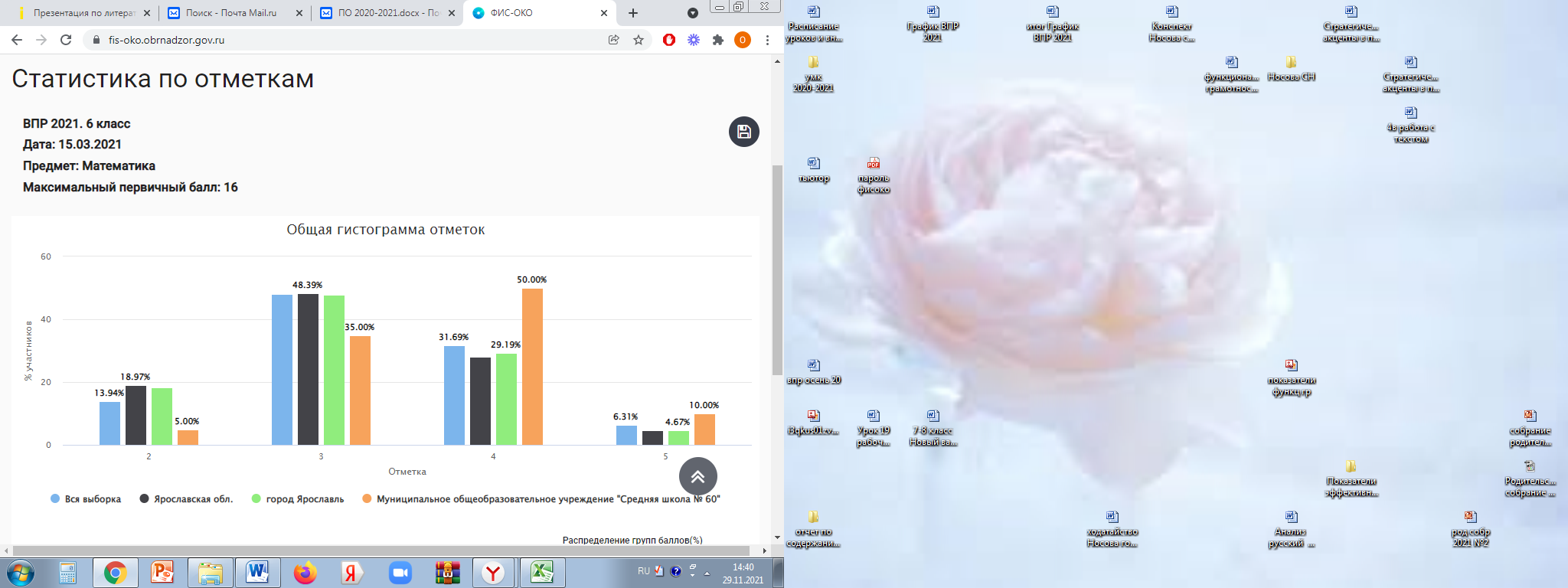 7 классРусский язык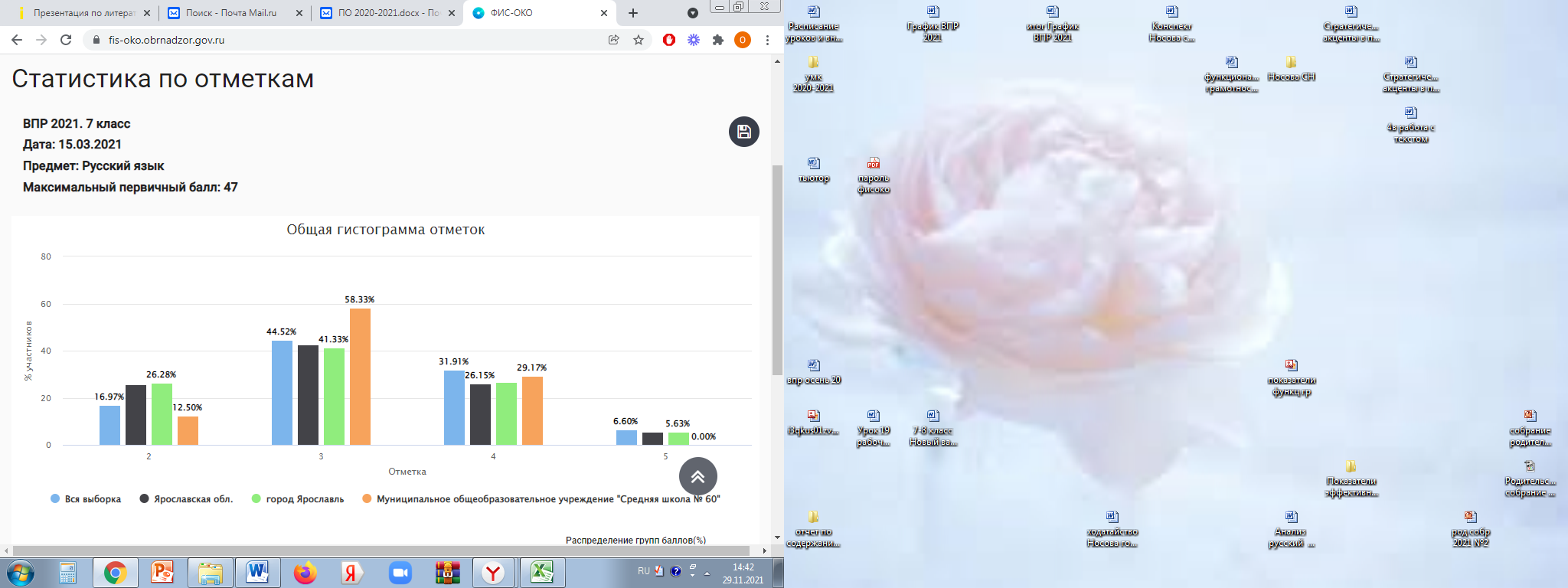 Математика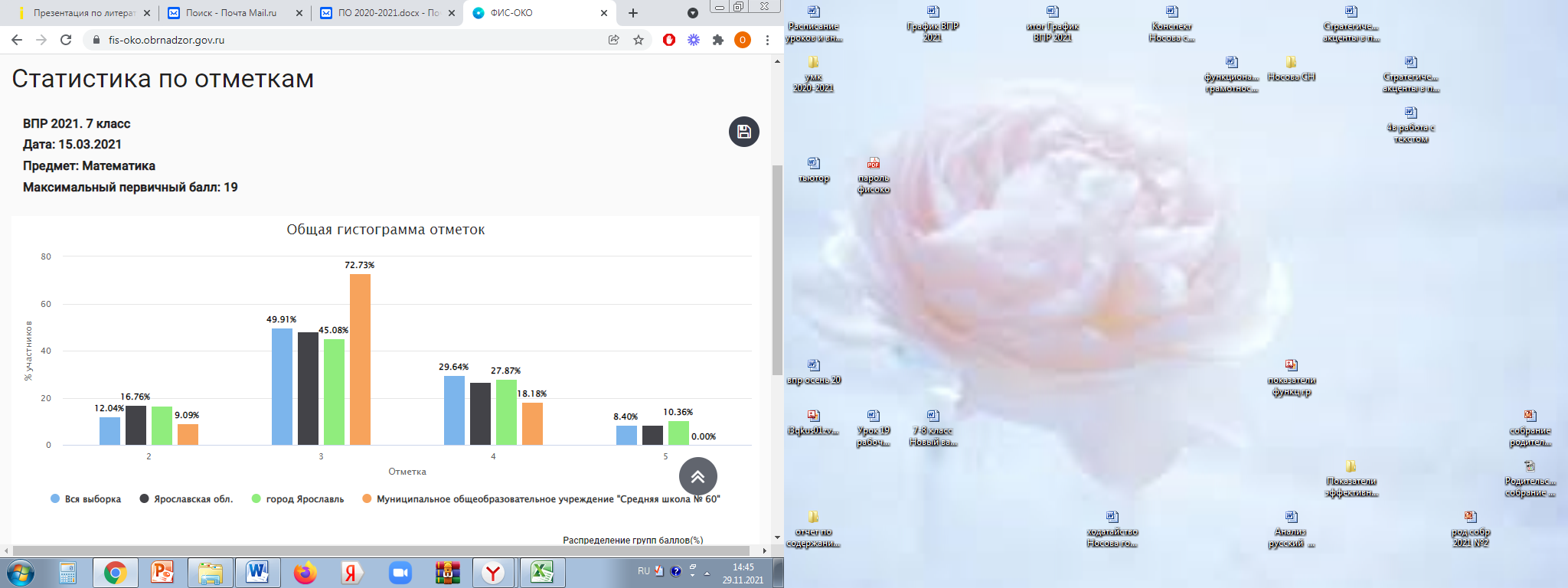  Английский язык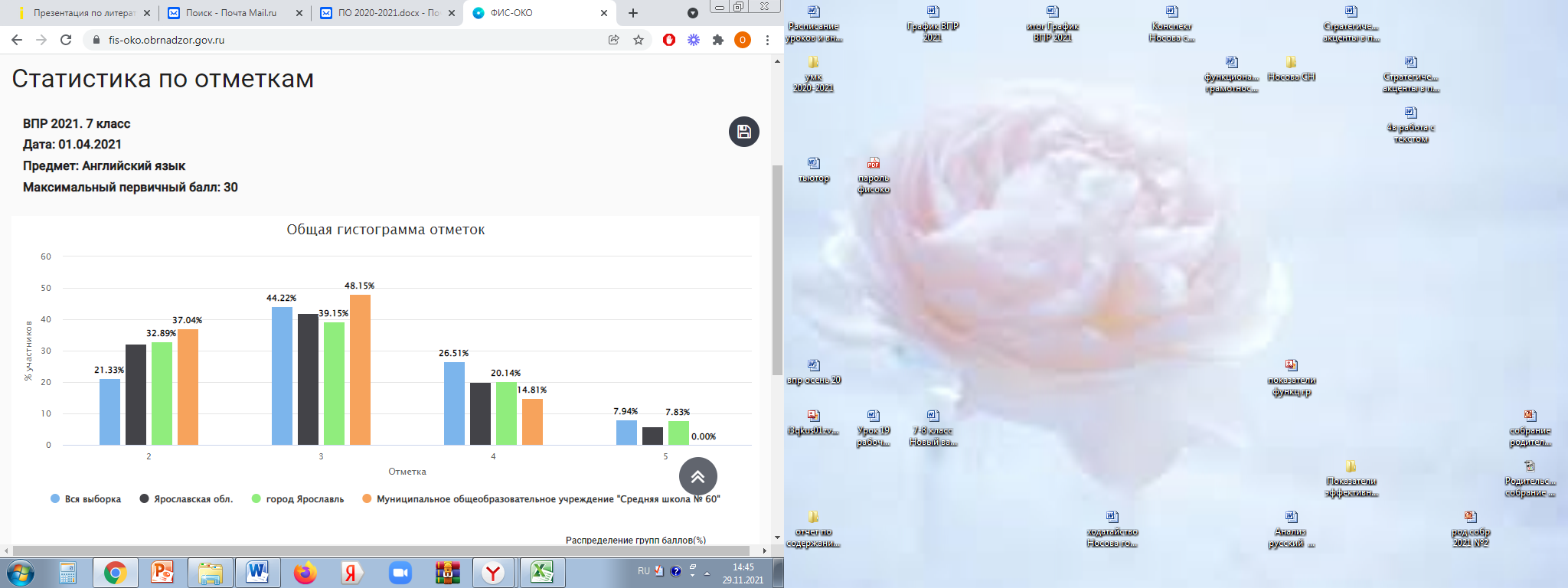 Обществознание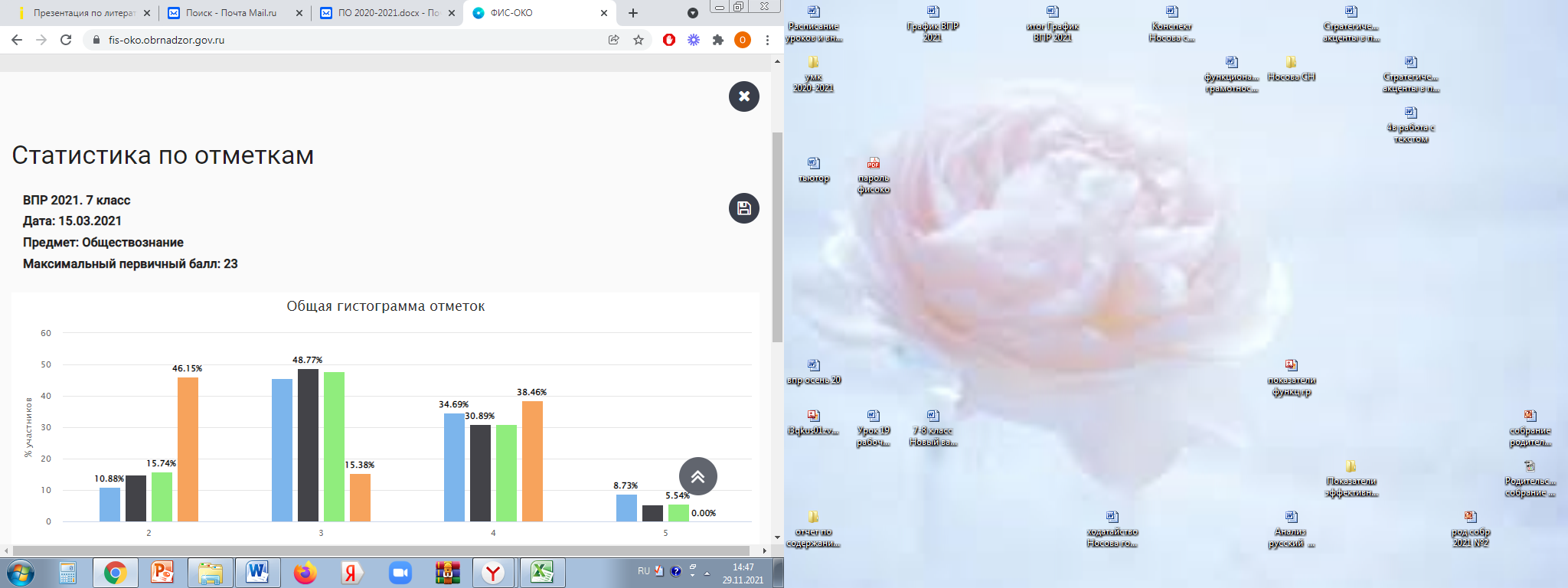 История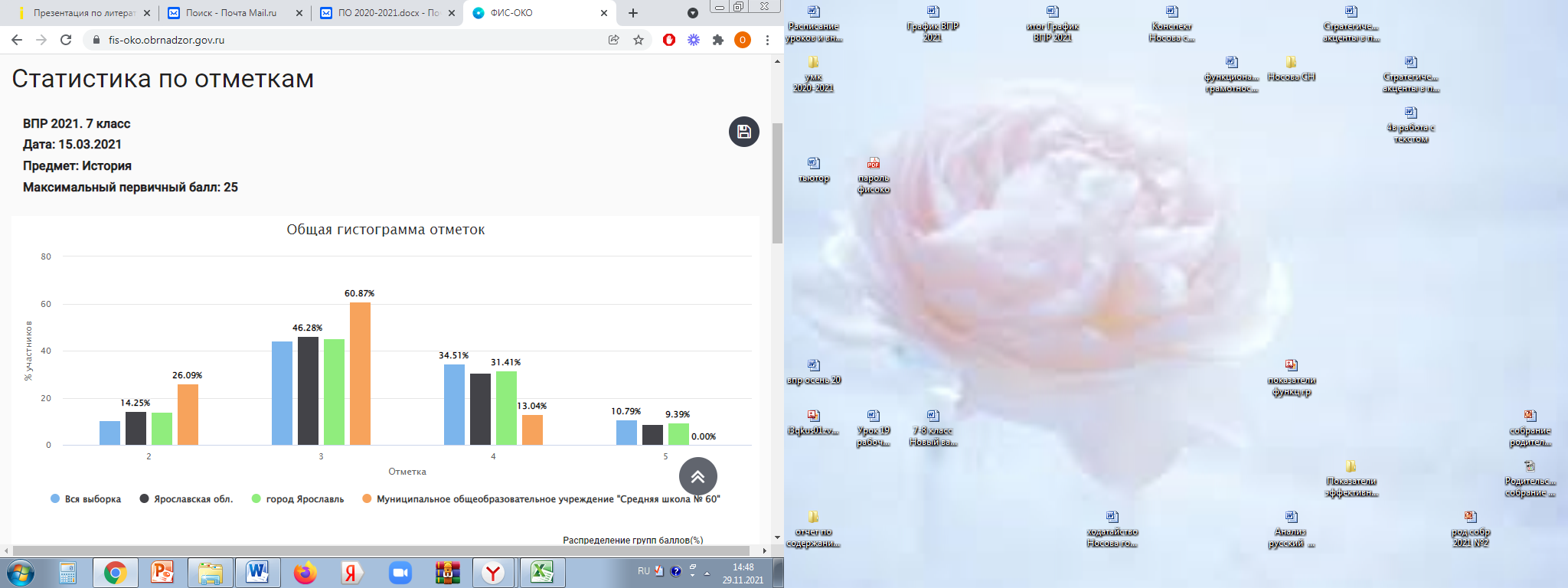 География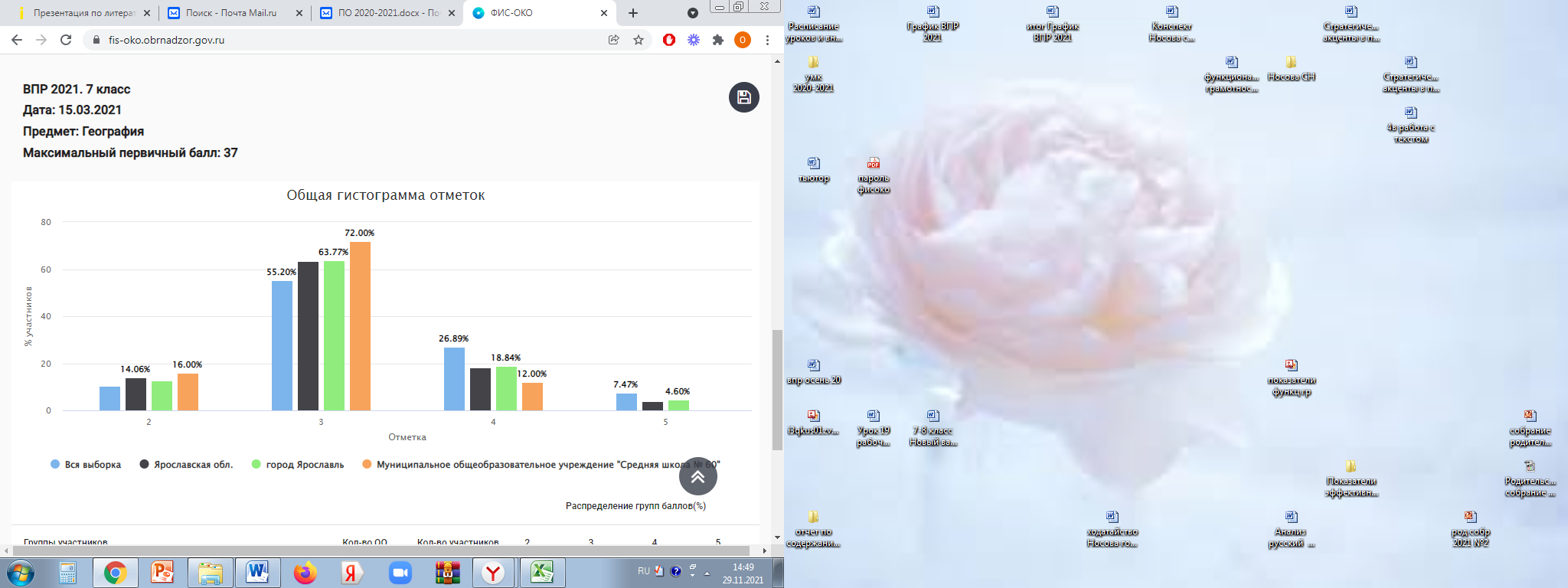 8 классРусский язык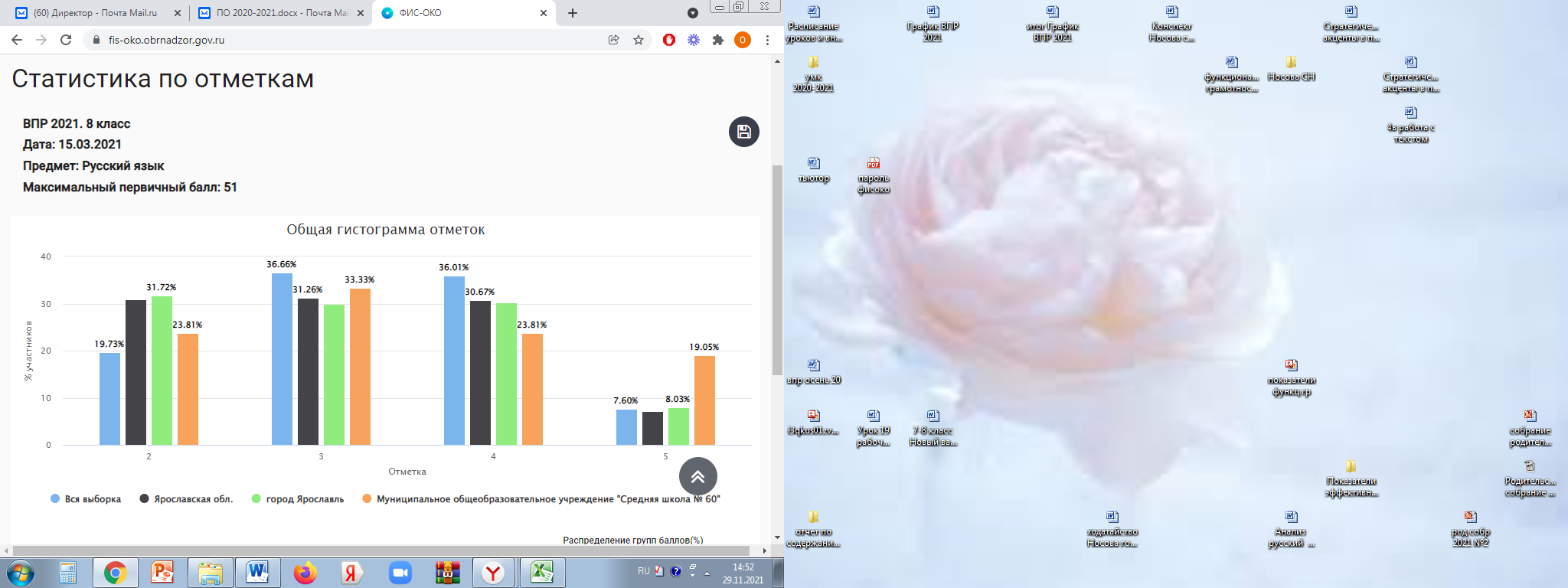 Математика 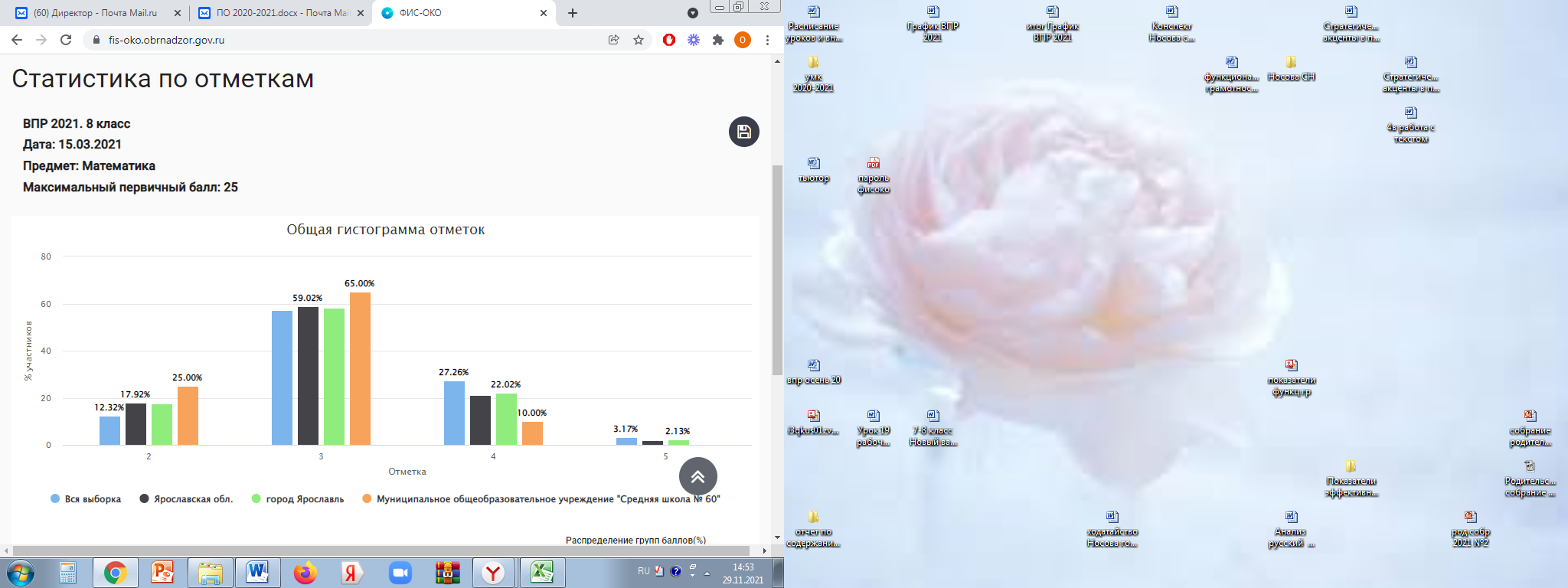 Физика 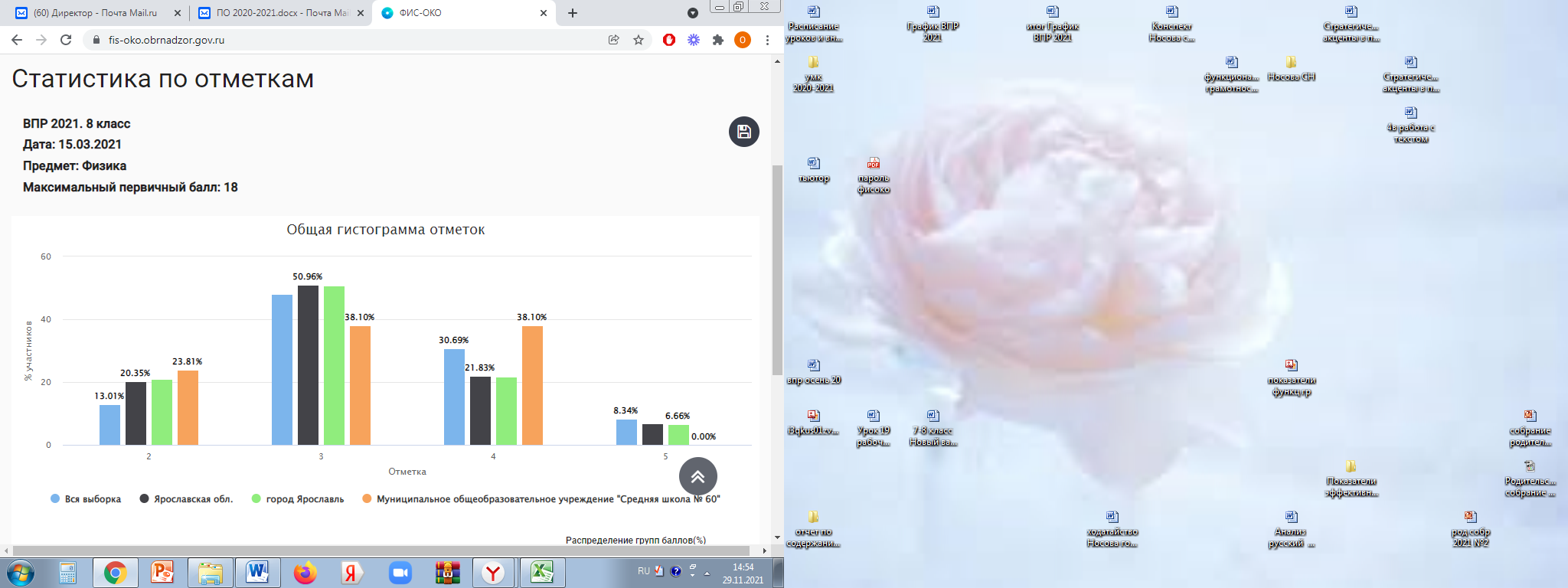 География 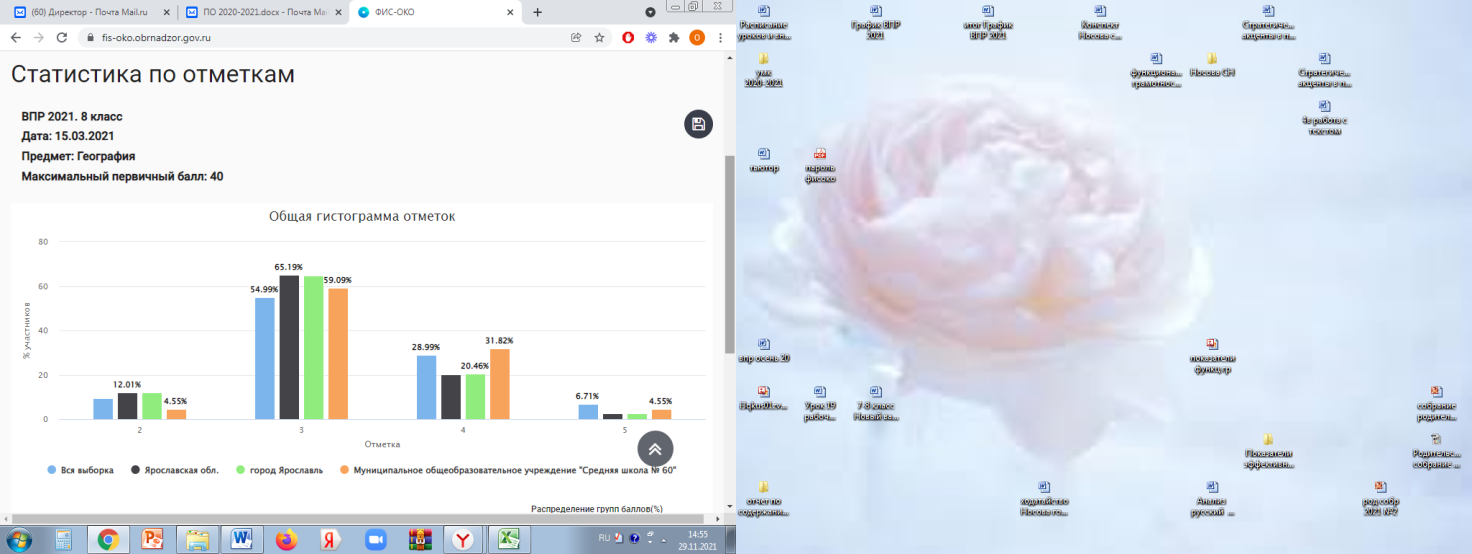 Русский язык (4 классы)Русский язык (8 классы)Математика (4 классы)Математика (8 классы)Результаты ГИА в 9-х классахОГЭРусский языкМатематикаГеографияОбществознаниеИсторияХимияГВЭ 2020-2021Русский языкМатематикаСредний балл.  
Математика и русский языкДостижения обучающихся и работников школы в 2019-2020 уч.г.Коллективные достижения: Индивидуальные достижения:1,2,3 места Достижения обучающихся в международных интеллектуальных конкурсах Представление опыта работы школы, участие педагогов в мероприятиях различного уровня6. Спектр образовательных услуг.Особенности образовательной программы:Приоритетным направлением учебной и внеурочной деятельности является  построение поликультурной образовательной среды;Содержание образования определяется программами, разрабатываемыми педагогическими работниками на основе ФГОС и примерных основных образовательных программ;Школа самостоятельно выбирает формы, средства, методы и технологии обучения и внеурочной деятельности с учетом особенностей обучающихся.На базе школы созданы классы, реализующие адаптированные образовательные программы для детей с ОВЗ. В 2018-2019 уч.году – 7 классов.Программы начального общего образования Программы:«Песпектива», «Школа России»Особенности учебного плана:Английский язык со 2 классаИнформатика и ИКТ с 3 классаИндивидуальные и групповые коррекционные занятия для детей, обучающихся по  адаптированным образовательным программамОсобенности обучения на ступени основного общего образования.с 5 по 9 класс – предмет «Народоведение»;с 5 по 9 класс -  предмет «Информатика и ИКТ»;7-8 класс – второй иностранный язык;индивидуальные маршруты для детей с ОВЗ и детей-инофонов10-11 класс – профильное обучение
Работа школы в каникулярный период          Работа лагерей в каникулы под руководством учителей: Соболевой А.К., Бэлл М.Ю., Барышевой К.С. (реклама лагеря, режим работы, мероприятия для детей с привлечением учителей, ведущих внеурочную деятельность, и специалистов УДО и культуры) была четко организована, по отзывам детей, - интересна и полезна.  В 2020-2021 учебном году в школьном оздоровительном лагере отдохнули 85 обучающихся начальной школы (51%).Внеурочная деятельностьначальная школа-основная школаДополнительное образование (по сертификатам учета  ПФДО) – 320  зачислений по ДОПКадетский отряд во имя Святого Великомученика Георгия Победоносца.Участие кадет в общешкольном Дне Знаний, участники – весь кадетский отряд.Участие кадет в Межрегиональном фестивале «Казачий лад»Участие кадет в состязании по рубке казачьей шашкой, организованном Всероссийской Федерацией «Казарла» в рамках Межрегионального фестиваля «Казачий лад». Участие наших кадет в ежегодных открытых соревнованиях по пешей рубке шашкой Ярославского регионального отделения всероссийской ФРШ "Казарла" на территории молодежного центра "Красный Перевал"Приведение к Присяге молодых кадет нового набора. Участие кадет в региональных состязаниях по рубке казачьей шашкой «Казарла». Участие в Областном фестивале творчества детских казачьих объединений "Надежда России" Призовые места"Урок Мужества", посвящённый 76-й годовщине снятия блокады Ленинграда в МОСУПИМ «Красный Перевал»Участие в Фестивале народов России МЕЖФЕСТОрганизация специальной (коррекционной)  помощи детям:На базе школы функционируют классы для детей с ОВЗ с 3 по 9 класс. Особенностью обучения и воспитания детей в этих классах является:- составление специальных рабочих программ по предметам с учетом особенностей детей;- работа по специальным учебным планам;- проведение с детьми индивидуальных и групповых коррекционных занятий, целью которых является коррекция пробелов общего развития обучающихся, коррекция развития познавательной сферы и речи, ликвидация пробелов в знаниях, коррекция неправильно сформированных учебных знаний и умений;- работа с обучающимися педагога-психолога, учителя-дефектолога и учителя-логопеда;- систематическое проведение диагностики и мониторинга специалистов;-систематическое проведение заседаний ППк;Часть детей, имеющих заключение ПМПК, в которых рекомендовано обучение по АООП, обучаются в общеобразовательных классах по АОП, имея индивидуальный образовательный маршрут.7. Условия осуществления образовательного процесса.Режим работы школы:Школа работает в режиме 5-дневной рабочей неделе. Занятия проводятся в 1 смену. На базе школы функционируют группы продленного дня для обучающихся всех классов начальной школы 8.Кадровые ресурсы.В школе имеются: 2 педагога-психолога, 2 учителя-логопеда, учитель-дефектолог, социальный педагог, библиотекарь и другие специалисты.Использование современных образовательных технологий.- формирующее оценивание;- со-бытийный подход;-разноуровневое обучение; -исследовательские методы обучения; -проектные методы обучения; -технология использования в обучении игровых методов: ролевых, деловых и других видов обучающих игр; -информационно – коммуникационные технологии; -здоровьесберегающие технологии; - система инновационной оценки «портфолио» и др.9. Состояние воспитательной работы.         В 2020-2021 учебном году школа продолжила работу в рамках 5 региональных проектов: «Учитель будущего», «Повышение качества образования в школах с низкими результатами обучения и школах, функционирующих в неблагоприятных социальных условиях», «Региональная стратегия школ, работающих в неблагоприятных социальных условиях при переходе в эффективный режим работы».       В двух из них школа являлась базовой площадкой ГАО ДПО ЯО ИРО по проблемам: «Школы, работающие в сложных социальных контекстах» и «Преемственность дошкольного, начального, основного общего и среднего общего образования на основе со-бытийного подхода»         Была продолжена реализация школьной «Программы духовно-нравственного развития, социализации и воспитания обучающихся «Родник». Основные направления воспитания: «Я – гражданин России», «Будь Человеком!», «Экология и здоровье», «Родная сторона», «Мир моих увлечений». Приоритетное направление воспитания – гражданско-патриотическое.          01.04.2021 года приняты на заседании педагогического совета и утверждены Рабочие программы воспитания (РПВ) на уровни НОО, ООО, СОО.   Программы имеют цели: на уровне НОО - усвоение социально значимых знаний, на уровне ООО - развитие социально значимых отношений, на уровне СОО - приобретение опыта осуществления социально значимых дел  обучающимися.          Разделы программ – модули инвариантные и вариативные. Инвариантные модули: «Школьный урок», «Классное руководство», «Курсы внеурочной деятельности», «Самоуправление,» «Профориентация,» «Работа с родителями». Вариативные модули: «Ключевые общешкольные дела», «Детские общественные объединения», «Экскурсии, походы», «Организация предметно-эстетической среды» и модули, дополненные школой, - «Профилактика» и «Поликультурная школа».             В течение 2020-2021 учебного года проедены следующие ключевые дела и традиционные мероприятия, задачей которых является  реализация воспитательных возможностей общешкольных ключевых дел, поддержание традиций их коллективного планирования, организации, проведения и анализа в школьном коллективе:Торжественная линейка в День Знаний Классные часы ко Дню Неизвестного солдата «Мой космос. Уроки Гагарина» - онлайн мероприятия к 60-летию полета в космос Ю. А. Гагарина: видеофильмы, конкурс рисунков и плакатов «Звездный путь», участие во Всероссийском онлайн- уроке «Он сказал: «Поехали»!» «Мой космос. Уроки Гагарина» Космонавтики: видеофильмы, конкурс рисунков «Звездный путь»Рисунки и поздравительные открытки для ветеранов Дзержинского района«Слава воинам-землякам, труженикам тыла и детям войны» - участие в шествии и митинге у памятника воинам-красноперевальцам, посвященном 76-ой годовщине Великой ПобедыДни воинской славы в школе – классные часы:- уроки мужества, посвящённые Дню памяти о россиянах, исполнявших служебный долг за пределами Отечества,- уроки мужества, посвящённые Дню защитников Отечества,- уроки мужества, посвященные 76-й годовщине Победы в Великой Отечественной войнеЭкскурсионные поездки в г. Москву (Третьяковская галерея, Покровский Собор, Красная площадь) и г. Тутаев«День здоровья», парк «Забава» в БелкиноУчастие в межрегиональном онлайн-конкурсе рисунка «Князь Переславский – Александр»Участие во всероссийском конкурсе "История России в стихах"Операция «Сбереги дерево» (Сбор макулатуры – 1630 кг)Акции по БДД «Внимание, дети!», «Детская безопасность», тестирование по ПДДПрофориентационные игры и тренингиШкольная Ярмарка наук Коллективный просмотр фильма «Подольские курсанты»Участие в районной выставке масленичных кукол Акция «Мы рядом» или «День варенья» (подарки и концерт в Норском ГПЦ ко Дню пожилого человека)              В школьном историко-краеведческом музее «Родник» в сентябре 2020 года прошли дни открытых дверей. Традиционно в музее проводились занятия курсов внеурочной деятельности, экскурсии и занятия в музее для будущих первоклассников, обучающихся оздоровительного лагеря; экскурсии в музее «Родник» к 76-годовщине Победы, тематические выставки, творческие работы. Проведены экскурсии и выставки в рамках информационно-образовательного проекта «Родная сторона»: «Новь и прошлое Красного Перевала», «Живая история на Норской набережной», «История нашей школы», праздники в музее: «Широкая Масленица», «Мы вами гордимся».              Составной частью гражданско-патриотического воспитания является поликультурное воспитание. Модуль «Поликультурнаяшкола» рабочих программ воспитания школы имеет задачу: привить гармоничные, естественно-позитивные, осмысленно-гуманные, без оглядки на этнос, взаимоотношения через изучение культуры, уклада жизни и существующих в стране традиций народов, составляющих российское общество.Система мероприятий по развитию толерантного поведения и эффективного   межнационального общения и взаимопонимания ежегодно развивается, ежемесячно в классах проводятся классные часы на данную тему.Международный день толерантности и традиционный «День школы» (16.11.20) учащиеся отметили хорошими оценками и интересными делами: Участие в открытии Международного Дня толерантности на уровне города, День школы в День толерантностиУчастие в Фестивале единоборствРазговор по душам с казахским народомОткрытый классный час в рамках Панорамы педагогического опыта «Мы вместе»,Участие кадетского объединения казачьей направленности во имя Святого Георгия Победоносца в областном Фестивале творчества детских казачьих объединений «Надежда России»: 2 диплома 2-ой степени в номинациях «Казачья традиция рукопашного боя» и «Народная казачья игра» В течение учебного года и в Дни правовых знаний и гражданского опыта большое внимание уделялось профилактике и формированию здорового образа жизни обучающихся, безопасности детей: на улицах и дорогах, на транспорте и в быту, компьютерной и финансовой безопасности. 10. Инновационная деятельность.В 2020-2021 уч. году школа являлась:Региональные проекты:- «Мультикультурность – компетентность современного человека»- «Региональная стратегия поддержки школ, работающих в неблагоприятных социальных условиях»Региональными инновационными площадками:- «Модернизация содержания и технологий общего образования на основе со-бытийности»Региональными базовыми площадками:- «Преемственность дошкольного, начального и основного общего образования на основе со-бытийного подхода»- «Региональная стратегия поддержки школ, работающих в сложных социальных контекстах»11. Материально-технические ресурсы.Материальная база, ресурсы, информационно-техническое обеспечение школы Компьютерная и иная техника, используемая в образовательном процессе:Компьютеры – 32 штукимультимедийный проектор – 10 шт.интерактивная доска – 3 штОрганизация питания:Для учащихся организовано двухразовое горячее питание, которым охвачено  около 90 % всех обучающихся, 75% детей питаются бесплатно. Обеспечение безопасности образовательного процесса:Безопасность образовательного процесса обеспечивает Росгвардия (кнопка тревожной сигнализации).Условия обучения детей с ограниченными возможностями здоровья:Функционирование на базе школы классов, реализующих адаптированные образовательные программы;Организация инклюзивного образования;Организация обучения на дому для детей, имеющих рекомендации медицинских учреждений;Наличие в школе специальной медицинской группы для занятий физкультурой с детьми, имеющими рекомендации врача.12. Работа с родителями.Формы взаимодействия школы с родителями.    Цель работы с родителями –. Основная задача - организовать работу с семьями школьников, их родителями или законными представителями, направленнуюна совместное решение проблем личностного развития детей. Для этого педагоги использовали различные формы взаимодействия, сотрудничая с родителями в совместных мероприятиях: В онлайн-конкурсах, фестивалях, проектах, акциях, посвященных 76 – ой годовщине Великой Победы: Патриотическая акции – митинге у памятника воинам-красноперевальцам 9 Мая, Всероссийская акция «Свет Победы»,Помощь детям в поисковой работе к 76-летию Великой ПобедыБез участия и помощи родителей невозможны следующие традиционные школьные дела:Операция «Сбереги дерево» (Собрали и сдали 1630 кг. макулатуры),«Доброта, что солнце»: провели концерты и сделали подарки жителям Норского ГПЦ,Благотворительная акция «Дети вместо цветов», Классные праздники ко Дню Отца и Дню матери,Цикл классных часов «Твое родословие», Школьный онлайн-конкурс рисунков к Дню СемьиПосещение родительских собраний за три последних учебных года (в процентах)                                                                Активность участия  родителей обучающихся в мероприятиях школы                                                                                                                                                                                                                                                                                                                                                                    В связи с особым режимом работы школы в условиях сложной эпидемиологической обстановки в большей степени возросла роль классного руководителя в работе с семьями: педагоги отслеживают присутствие детей на уроках, выполнение заданий и передают информацию родителям, общаются в чатах и по телефону родителями по вопросам воспитания. В некоторых семьях нет возможности использовать Интернет, задания передаются любыми возможными способами. Достаточно сложно в цифрах выразить активность участия родителей в формате онлайн, поэтому показатели ниже предыдущего года.13. Работа с социумом, социальными партнерами.           Сеть социального партнерства школы постоянно расширяется. В неё входят: городской молодежный Совет, ОДН и ЗП Дзержинского района, учреждения культуры и дополнительного образования, ветеранские организации. Наиболее тесное сотрудничество с Молодежным центром «Красный Перевал», ДЮЦ «Ярославич, детским садом № 55. В 2020-2021 учебном году 44% обучающихся посетили экскурсии в музеях города Ярославля и Ярославской области, совершили экскурсионные поездки в Москву и Тутаев.           Система информирования и коммуникации школы с партнерами: родителями, обучающимися и местным сообществом - включает в себя регулярные выступления директора школы на родительских собраниях, публичный отчет директора, школьный сайт, публикации СМИ. Седьмой год проводились школьные линейки по итогам четверти, но нерегулярно в связи с эпидемиологической обстановкой. На них подводили итоги учебных, спортивных, творческих дел, определяли будущие ключевые дела, награждали большое количество победителей. Дети и заинтересованные родители получали информацию о школьной жизни. Активно общаются дети, учителя, родители в школьной группе ВКОНТАКТЕ. Там  ежедневно обновляется красочная информация о жизни школы, классов, школьных событиях. В этом большая заслуга зам. директора по УВР Баутиной Е.Н. и классных руководителей.Результаты:способность детей к бесконфликтному взаимодействию друг с другом; взаимопомощи;эффективное общение со сверстниками и взрослыми в школе и семье;отсутствие конфликтных ситуаций на национальной почве;стремление детей и родителей участвовать в жизни школы.Диагностика общей коммуникативной толерантности в МОУ СШ № 60 проводится с 2014 года. По её результатам в 2014 г среднее значение общей коммуникативной толерантности было 46,2 балла, что указывает на средний уровень толерантности в 2014 году. В 2015, 2016, 2017, 2018 и 2019 годах отмечается высокий уровень толерантности, в 2020-2021 учебном году - 69,6%.  Низкий уровень общей коммуникативной толерантности у респондентов отсутствует.14. Перспективы развития школы на 2021-2022 уч. годОсновные направления деятельности школы:1. В рамках национального проекта «Образование» (Указ Президента РФ от 07 мая 2018 г. № 204 «О национальных целях и стратегических задачах развития Российской Федерации на период до 2024 года»)внедрение и реализация проектов:«Цифровая образовательная среда»«Успех каждого ребенка»«Поддержка семей, имеющих детей»«Учитель будущего»2. В рамках реализации Программы развития школы и Программы перехода в эффективный режим работы:Поддержка детей с разными возможностями и способностямиПовышение профессиональной компетентности педагогов школыФормирование Эффективной коммуникации участников образовательных отношенийПовышение учебной мотивации обучающихся№ппФ.И.О.ДолжностьСтаж в данной должностиЗвания1. Саматоева Светлана Львовнадиректор19 летПочетный работник общего образования2.Кочеткова Светлана ЕвгеньевнаЗаместитель директора по учебно-воспитательной работе19 лет3.Дуянова Мария ВасильевнаЗаместитель директора по учебно-воспитательной работе40 летОтличник народного просвещения4.Баутина Екатерина НиколаевнаЗаместитель директора по учебно-воспитательной работе6 лет5.Виноградова Ольга ЮрьеванаЗаместитель директора по учебно-воспитательной работе6 лет6. Барабанова Елена НиколаевнаЗаместитель директора по АХР2 года7.Баутина Татьяна ЮрьевнаЗаместитель директора по безопасности2 года1 уровеньдиректораУровень стратегического управленияДиректорДиректорДиректорДиректор1 уровеньдиректораУровень стратегического управленияОрганы коллегиального и общественного управленияОрганы коллегиального и общественного управленияОрганы коллегиального и общественного управленияОрганы коллегиального и общественного управления1 уровеньдиректораУровень стратегического управленияУправляющий советОбщее собрание работников школыПедагогический советПрофсоюзный комитет2 уровеньзаместителей директораУровень тактического управленияЗаместители директора по учебно-воспитательной работеЗаместитель директора по безопасностиЗаместитель директора по АХРЗаведующий библиотекойГлавный бухгалтер3 уровеньпедагоговУровень оперативного управленияМетодический советРуководители ШМО, ПСО, рабочих и творческих группРуководители функциональных службРуководители  подразделений4 уровеньобучающихсяУровень оперативного управленияБольшой совет обучающихся (БСО)Детские общественные организации5 уровеньродителейУровень оперативного управленияОбщешкольное родительское собраниеШкольный родительский советСовет отцовСовет отцов-езидовПоказатель201620172018201920202021Средние результаты на начальной ступениСредние результаты на начальной ступениСредние результаты на начальной ступениСредние результаты на начальной ступениСредние результаты на начальной ступениСредние результаты на начальной ступениСредние результаты на начальной ступениРусский язык3,73,7 3,5 3,73,63,6Математика3,83,8 3,5 3,73,73,7Средние результаты на основной ступениСредние результаты на основной ступениСредние результаты на основной ступениСредние результаты на основной ступениСредние результаты на основной ступениСредние результаты на основной ступениСредние результаты на основной ступениРусский язык3,483,63,43,43,43,4Математика3,33,43,33,33,53,46 классРусский язык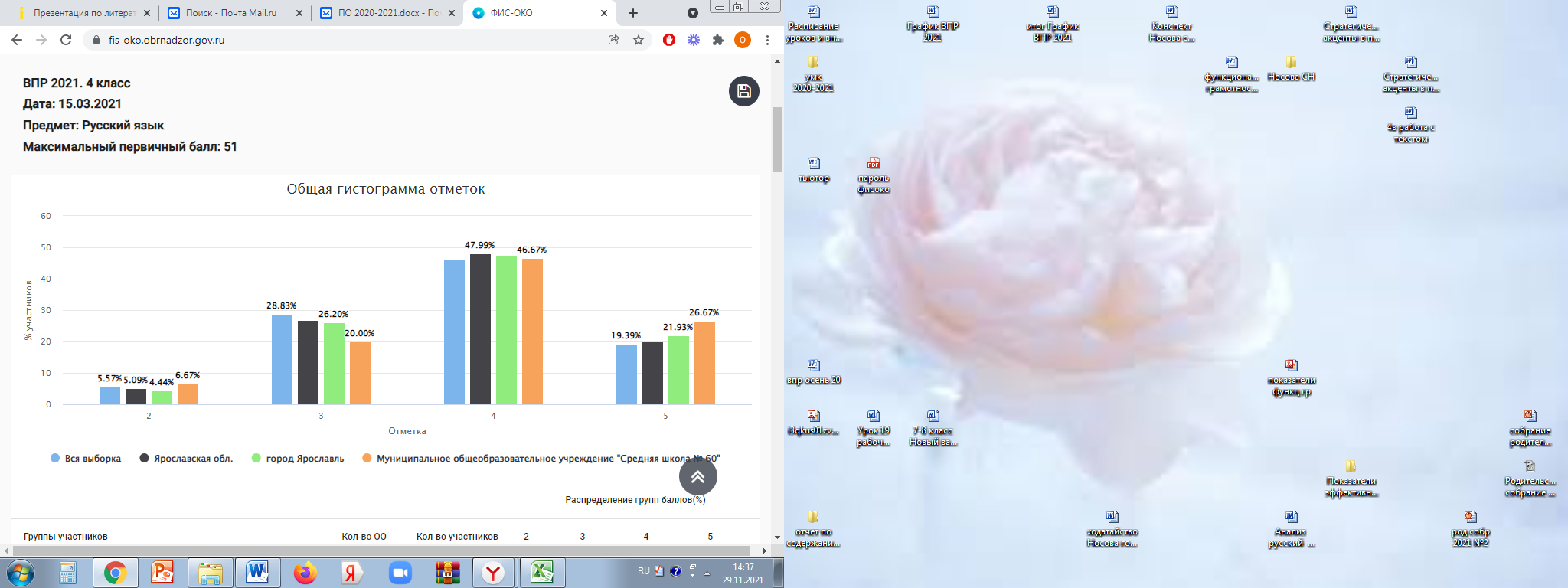 6 классРусский языкБиология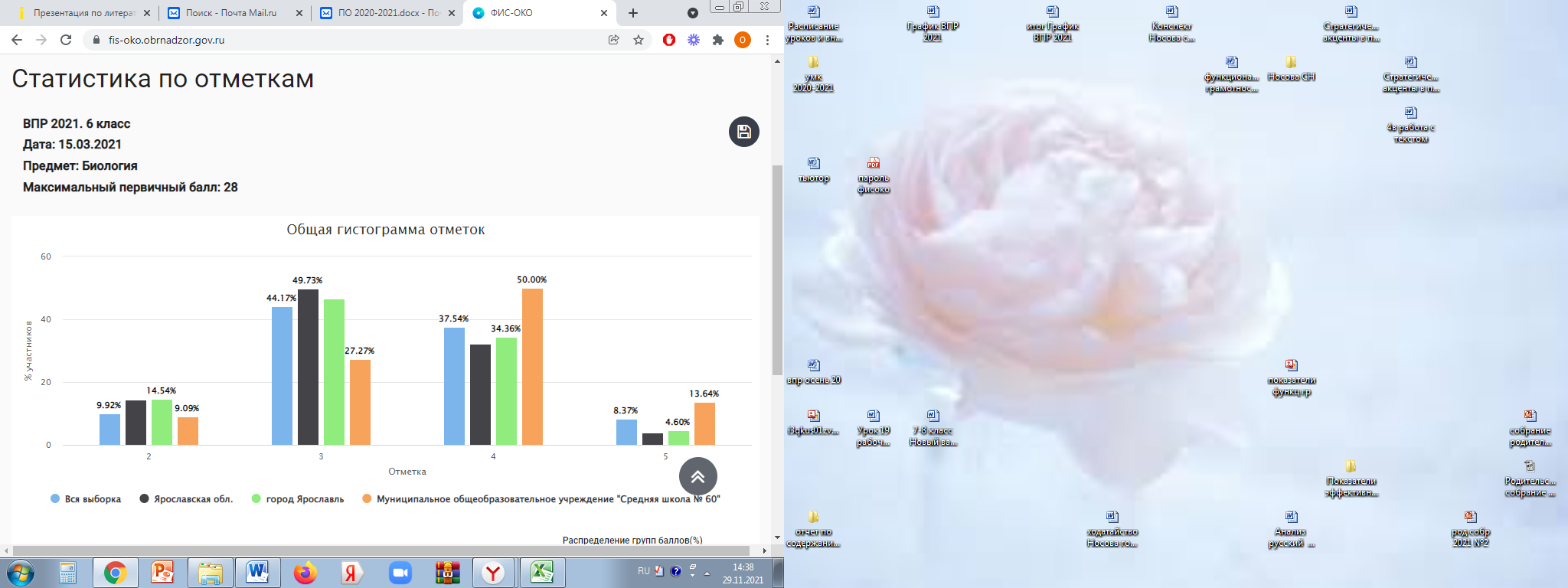 БиологияУчебный годКоличество участниковРаспределение отметок участников в %Распределение отметок участников в %Распределение отметок участников в %Распределение отметок участников в %Учебный годКоличество участников23452018-20192402853192019-202018044,4455,5602020-2021156,672046,6726,67Учебный годКоличество участниковРаспределение отметок участников в %Распределение отметок участников в %Распределение отметок участников в %Распределение отметок участников в %Учебный годКоличество участников23452018-20192019-20202236,3627,2736,3602020-20212123,8133,3323,8119,05Учебный годКоличество участниковРаспределение отметок участников в %Распределение отметок участников в %Распределение отметок участников в %Распределение отметок участников в %Учебный годКоличество участников23452018-201924  0858342019-20202002055252020-202116012,543,7543,75Учебный годКоличество участниковРаспределение отметок участников в %Распределение отметок участников в %Распределение отметок участников в %Распределение отметок участников в %Учебный годКоличество участников23452018-20192019-20202516562442020-2021202565100Кол-во выпускников2345Справляемость, %Успешность, %2017190126110036,8420182301210110047,82201913066110053,842020не проводилсяне проводилсяне проводилсяне проводилсяне проводилсяне проводилсяне проводился2021230137310043,48Кол-во выпускников2345Справляемость, %Успешность, %2017191153094,715,782018231202095,658,69201913193093,323,072020не проводилсяне проводилсяне проводилсяне проводилсяне проводилсяне проводилсяне проводился2021231193095,6513,04Кол-во выпускников2345Справляемость, %Успешность, %2017151113093,3320201814194092,8528,57201912273083,33252020не проводилсяне проводилсяне проводилсяне проводилсяне проводилсяне проводилсяне проводился2021не проводилсяне проводилсяне проводилсяне проводилсяне проводилсяне проводилсяне проводилсяКол-во выпускников2345Справляемость, %Успешность, %20171501230100202018211155095,2323,82019100820100202020не проводилсяне проводилсяне проводилсяне проводилсяне проводилсяне проводилсяне проводился2021не проводилсяне проводилсяне проводилсяне проводилсяне проводилсяне проводилсяне проводилсяКол-во выпускников2345Справляемость, %Успешность, %201711100020191110002020не проводилсяне проводилсяне проводилсяне проводилсяне проводилсяне проводилсяне проводился2021не проводилсяне проводилсяне проводилсяне проводилсяне проводилсяне проводилсяне проводилсяКол-во выпускников2345Справляемость, %Успешность, %201711100100201822100020192111001002020не проводилсяне проводилсяне проводилсяне проводилсяне проводилсяне проводилсяне проводился2021не проводилсяне проводилсяне проводилсяне проводилсяне проводилсяне проводилсяне проводилсяматематикаРусский языкКол-во сдававших18Кол-во не сдавших экзамен002345справляемостьуспешностьгород2017029,85119,210070,2город2018019,153,227,710080,9город201902652,221,410074Школа № 602020не проводилсяне проводилсяне проводилсяне проводилсяне проводилсяне проводилсяШкола № 602021062,52512,510037,5Кол-во выпускников (ГВЭ)2345справляемостьуспешность2017201011005020188025110075201940040100100202013не проводилосьне проводилосьне проводилосьне проводилосьне проводилосьне проводилось20219052110037,52345справляемостьуспешностьгород20170,945,639,813,799,153,5город20181,2424511,898,856,8город20193,343,542,111,296,753,32020не проводилсяне проводилсяне проводилсяне проводилсяне проводилсяне проводился20210,643,846,49,299,455,6Школа № 60001000100100Кол-во выпускников (ГВЭ)2345справляемостьуспешность201720200100020188071010012,52019404001000202013не проводилсяне проводилсяне проводилсяне проводилсяне проводилсяне проводился20219--1-100100ОГЭОГЭГВЭГВЭучебный годматематикарусский языкматематикарусский язык2015-20161329442016-201792434,52017-2018102533,92018-20191023342019-2020не проводилсяне проводилсяне проводилсяне проводился2020-202110,6521,643,5№ п/пУказать участника: класс/ объединение Руководитель (Ф.И.О. должность)Название мероприятия, результат (место)Название мероприятия, результат (место)Уровень: городской, региональный,РФ, международный1.Гражданско-патриотическое направление  Гражданско-патриотическое направление  Гражданско-патриотическое направление  Гражданско-патриотическое направление  Гражданско-патриотическое направление  Кадетский отряд казачьей направленности во имя Св. Георгия ПобедоносцаАсанкин Михаил Германович, руководитель кадетского объединения	Фестиваль творчества детских казачьих объединений «Надежда России» в номинации «Казачья традиция рукопашного боя», диплом 2 степениФестиваль творчества детских казачьих объединений «Надежда России» в номинации «Казачья традиция рукопашного боя», диплом 2 степениобластной2.Краеведческое направлениеКраеведческое направлениеКраеведческое направлениеКраеведческое направлениеКраеведческое направлениеКоманда 8 класса школыБаутина Е.Н., зам. директора по УВРИнтеллектуальная игра «Биг Брэйн»7 место из 20 школ городаИнтеллектуальная игра «Биг Брэйн»7 место из 20 школ городагородской3.Творческое направлениеТворческое направлениеТворческое направлениеТворческое направлениеТворческое направлениеКадетский отряд казачьей направленности во имя Св. Георгия ПобедоносцаАсанкин Михаил Германович, руководитель кадетского объединения	Фестиваль творчества детских казачьих объединений «Надежда России» в номинации «Народная казачья игра», диплом 2 степениобластнойобластной№ п/пУказать фамилию, имя обучающегося, класс Руководитель(Ф.И.О. должность)Название мероприятия, результат (место)Уровень: городской, региональный,РФ, международный1Гражданско-патриотическое направление  Гражданско-патриотическое направление  Гражданско-патриотическое направление  Гражданско-патриотическое направление  Баутин Сергей, 10а классБаутина Е.Н., зам. директора по УВРКонкурс – выставка декоративного и прикладного искусства "Открытие" (г. Санкт-Петербург), 1 местомеждународный2.Гражданско-правовое направление Гражданско-правовое направление Гражданско-правовое направление Гражданско-правовое направление Никифорова Анна, 9а классЧапурина С.П., учитель математики и информатикиКонкурс «Парад профессий»1 местогородской3.Краеведческое направлениеКраеведческое направлениеКраеведческое направлениеКраеведческое направлениеКардиналь Ульяна, 3а класс Соболева АК, классный руководитель 3а классаФлешмоб, посвященный 50-летию туристического маршрута «Золотое кольцо России»,  1 местогородскойЕмелина София, 6а классСмирнов Кирилл, 9а классБурдина Вероника, 7а классСиднева Т.А, учитель русского языка и литературы;Панцырева Т.В., руководитель музея «Родник»;Кирсанова Л.С., классный руководитель; Баутина Е.Н., зам. директора по УВРXIII Норские чтения 2 место-1 чел, 3 место – 2 чел.городской4.Творческое направлениеТворческое направлениеТворческое направлениеТворческое направлениеОрешникова Арина,4а классМОУ ДТ ЦДТ «Юность», Ежгурова НАФлешмоб, посвященный 50-летию туристического маршрута «Золотое кольцо России»1 местогородскойКардиналь Ульяна, 3а классТуфанова Алена, 4а классБадьина Ксения, 5а классДЮЦ «Ярославич», Лукьяненко ЕС, Парфенова Е.М.Конкурс-фестиваль детского и юношеского творчества Апельсин! 1 место, 3 чел.международныйОрешникова Арина,4а классМОУ ДТ ЦДТ «Юность», Ежгурова НАКонкурс-фестиваль "Снежная сказка" (г. Кострома)1 местовсероссийскийБаутин Сергей, 10а классБаутина Е.Н., зам. директора по УВРКонкурс – выставка декоративного и прикладного искусства "Открытие" (г. Санкт-Петербург), 1 местомеждународныйКардиналь Ульяна. 3а классПетрова Ольга,3а классКолодина Дарья, 3а классМосковкина Валерия, 3а классДЮЦ «Ярославич», Лукьяненко ЕС, Парфенова Е.М.VII хореографический конкурс «Персонажи» лауреат 2 степени – 1 чел, лауреаты 1 степени – 3 чел.всероссийский5.Спортивное направлениеСпортивное направлениеСпортивное направлениеСпортивное направлениеШемякин Иван, 10а классМалышев Вячеслав Александрович, тренер ДЮСШXIV Традиционный РОСТЕХ Дёминский лыжный марафон WORLDLOPPERT 2021, участиемеждународный Шемякин Иван, 10а классМалышев Вячеслав Александрович, тренер ДЮСШПервенство по лыжным гонкам среди спортивных школ города1 местогородскойШемякин Иван, 10а классМалышев Вячеслав Александрович, тренер ДЮСШОткрытое первенство Ростовского муниципального района по лыжным гонкам «Дмитриановские холмы»1 месторегиональныйШемякин Иван, 10а классМалышев Вячеслав Александрович, тренер ДЮСШОткрытое первенство Ростовского муниципального района по лыжным гонкам, 1 этап кубка «Дмитриановские холмы», 2 месторегиональныйШемякин Иван, 10а классМалышев Вячеслав Александрович, тренер ДЮСШОткрытое первенство Ростовского муниципального района по лыжным гонкам, 3 этап кубка «Дмитриановские холмы», 1 месторегиональныйШемякин Иван, 10а классМалышев Вячеслав Александрович, тренер ДЮСШПервенство Ярославля по лыжным гонкам памяти тренеров-лыжников, 1 местогородскойШемякин Иван, 10а классМалышев Вячеслав Александрович, тренер ДЮСШПервенство Ярославля по лыжным гонкам на приз ЗМС В.И. Тараканова, 2 местогородскойШемякин Иван, 10а классМалышев Вячеслав Александрович, тренер ДЮСШЛыжный марафон, посвященный 800-летию Александра Невского, 3 месторегиональныйШемякин Иван, 10а классМалышев Вячеслав Александрович, тренер ДЮСШЛыжные гонки памяти тренеров ДЮСШ 2 месторегиональныйШемякин Иван, 10а классМалышев Вячеслав Александрович, тренер ДЮСШФестиваль лыжероллерных дисциплин «Измайловский спринт», 3 местогородскойШироких Алексей,3б классПронченков Кирилл, 7а классПронченкова Юлия, 4а классАндронов Ярослав, 7а классАндронова Анастасия, 3б классАсанкин М.Г., руководитель кадетского объединения	школыСоревнования Ярославского регионального отделения Федерации рубки шашкой «Казарла»2 место – 2 чел, 3 место – 3 чел.региональный Масалев Даниил, 5а классМаслов Павел Сергеевич, тренерТурнир по АРБ в г. Тутаеве,  2 местомежрегиональныйНазваниеУровеньКоличество участников 1-4 классыКоличество участников 5-9 классыКоличество участников 10 классВсего1-10 классы«ПЕГАС-2021»Международный135018«КЕНГУРУ-2021»Международный105116«КЕНГУРУ-выпускникам – 2021»Международный0055«Золотое Руно»Международный144018«КИТ-2020»Международный181019Конкурс-игра «СМАРТ-Кенгуру»Международный228131«British Bulldog»Международный824032Конкурс-игра «Русский медвежонок. Языкознание для всех»Международный61Природоведческий конкурс "АстраМеждународный6416181№ п/пНаименование мероприятияДата проведенияУровеньСтепень участия, результатВебинар «Образовательная со-бытийность как стратегия  формирования  функциональной грамотности младших школьников» 17.03.2021Региональныйпредставление опыта  работы школы, директор школы, зам. директора по УВРВебинар «Психологическая работа с обучающимися, испытывающими трудности в освоении образовательных программ и социальной адаптации». Тема выступления: «Как школа может компенсировать социальные и культурные дефициты семей»30.03.2021Региональный Выступление директора школыМетодический семинар в рамках проекта «500+»Тема выступления: «Программа перехода в эффективный режим работы»26.05.2021ВсероссийскийВыступление директораВебинар  «Комплекс мер по формированию функциональной грамотности младших школьников», команда 5 педагогов, 18.05.2021РегиональныйВыступление командыСтатья на сайте ИРО «Тьютор +» «Образовательная событийность как стратегия формирования функциональной грамотности младших школьников»01.04.2021РегиональныйПедагоги школыКонкурс методических разработок «Диалог народов России»Октябрь 2020Региональный5 педагогов1 место, 2 местоКаникулыОрганизовано на базе школыКоличество детейОсенние каникулы, 2020 г.Оздоровительный лагерь «Осенний калейдоскоп»23 человек (14%)Весенние каникулы, 2021 г.Оздоровительный лагерь «Весенняя капель»37 человек (22%)Летние каникулы, 2021 г.Оздоровительный лагерь «Радуга»25 человек (15%)Состав направленийСтруктура направленийФорма организацииВиды внеурочной деятельностиПримеры разработанных курсовДуховно-нравственноеГражданственность, патриотизм, краеведение, этикаКружок, экскурсии, музей, школа, секция, студия, клуб, объединение, мастерская, лаборатория, соревнования, поиск и исследование и др.Кружок, экскурсии, музей, школа, секция, студия, клуб, объединение, мастерская, лаборатория, соревнования, поиск и исследование и др. «Ярославское наследие» «Сокровища бабушки Арины» «Азбука нравственности»,Спортивно - оздоровительноеЗдоровый и безопасный образ жизни, экология, толерантностьКружок, экскурсии, музей, школа, секция, студия, клуб, объединение, мастерская, лаборатория, соревнования, поиск и исследование и др.Кружок, экскурсии, музей, школа, секция, студия, клуб, объединение, мастерская, лаборатория, соревнования, поиск и исследование и др.Здоровей-ка»«ОФП»«Настольный теннис»«Мир деятельности»«ОБЖ» «Безопасное колесо», и др.СоциальноеКраеведение, патриотизм, общественная активность, заботаКружок, экскурсии, музей, школа, секция, студия, клуб, объединение, мастерская, лаборатория, соревнования, поиск и исследование и др.Кружок, экскурсии, музей, школа, секция, студия, клуб, объединение, мастерская, лаборатория, соревнования, поиск и исследование и др.«Дороги дружбы»«Мое портфолио» «Английский язык – окно в мир»«Русский как иностранный – Я познаю русский»ОбщеинтеллектуальноеРазвитие предметных и метапредметных знаний, умений, навыковКружок, экскурсии, музей, школа, секция, студия, клуб, объединение, мастерская, лаборатория, соревнования, поиск и исследование и др.Кружок, экскурсии, музей, школа, секция, студия, клуб, объединение, мастерская, лаборатория, соревнования, поиск и исследование и др.«Занимательная математика»«Секреты речи»«Я познаю русский»«Умники и умницы», «Шахматы»«В стране знаек»Общекультурное Художественно-эстетическое и декоративно-прикладноетворчествоКружок, экскурсии, музей, школа, секция, студия, клуб, объединение, мастерская, лаборатория, соревнования, поиск и исследование и др.Кружок, экскурсии, музей, школа, секция, студия, клуб, объединение, мастерская, лаборатория, соревнования, поиск и исследование и др.«Умелые ручки»«Выразительное чтение» «Театральное творчество»«Страна мастеров»Состав направленийСтруктура направленийФорма организацииПримеры разработанных курсовДуховно-нравственноеГражданственность, патриотизм, краеведение, этикаКружок, музей,  секция, школа, студия, клуб, объединение, лаборатория, поиск и исследование и др. Объединение «Юные музееведы»,«Растим патриотов»Спортивно - оздоровительноеЗдоровый и безопасный образ жизни, экология, толерантностьКружок, музей,  секция, школа, студия, клуб, объединение, лаборатория, поиск и исследование и др. Секция «Спортивные игры»«Безопасное колесо»СоциальноеКраеведение, патриотизм, общественная активность, заботаКружок, музей,  секция, школа, студия, клуб, объединение, лаборатория, поиск и исследование и др.Психологический клуб «Тропинка к своему я»«Русский как иностранный»ОбщеинтеллектуальноеРазвитие предметных и метапредметных знаний, умений, навыковКружок, музей,  секция, школа, студия, клуб, объединение, лаборатория, поиск и исследование и др.Лингвистический клуб «Юный филолог»Факультатив «На пути к грамотности»Поиск и исследование «Проектная деятельность»Поиск и исследование «Предметный калейдоскоп»Клуб «Юный программист»Школьный клуб «Головоломка»Общекультурное Художественно-эстетическое и декоративно-прикладноетворчествоКружок, музей,  секция, школа, студия, клуб, объединение, лаборатория, поиск и исследование и др.«Клуб путешественников»«Путешествие по странам и материкам»«Удивительные животные»№Направленность программыНазвание программыГде реализуется1Физкультурно-спортивная«Любо, кадет!»1-9 классы2Социально-педагогическая «Я – управленец»5-11 классы3Социально-педагогическая«Здоровое питание: от А до Я»1-4 классы4Художественная «Арт-студия»1-4 классы5Социально-педагогическая«Город профессий» 1-4 классы6Физкультурно-спортивнаяБадминтон5-11 классыКол-воИмеют высшее образованиеМолодые специалисты (стаж до 5 лет)АттестованыАттестованыАттестованыНе  аттестованКол-воИмеют высшее образованиеМолодые специалисты (стаж до 5 лет)Высшая катег.1 катег.Соответствие занимаемой должностиАдминистративный персонал87-16-Педагогический персонал232148725Учебно-вспомогательный персонал32-----Обслуживающий персонал100-----№РесурсыИх характеристика1Учебное здание- здание типовое, кирпичное, 3-х-этажное, год постройки – 1959;2Территории- 13690 м2;- имеется спортивная площадка, игровая площадка;- учебно-опытный участок322 учебных кабинета, в том числе: специализированные кабинеты: химии, физики, биологии, географии, русского языка, математики, истории- кабинеты оснащены необходимой мебелью и оборудованием;- в кабинетах физики, химии, биологии оснащены оборудованием для проведения практических работ с учащимися- частично места учителей оснащены компьютерной техникой4Спортивный зал- 166 кв.м- имеется необходимое спортивное оборудование и инвентарь.     5Библиотека- Установлен компьютер, принтер- Библиотечный фонд –26407 экз. - Фонд учебников – 4967 экз.    - Фонд брошюр – 195 экз.- Медиаресурсы и приложения к учебникам- 1182экз6Актовый зал- совмещен со столовой7Столовая- 80 посадочных мест- современное оборудование-  отрегулирован питьевой режим для детей8Школьный музей- 55 м2- пройдена аттестация в мае 2013 года.9Кабинет врача и процедурный кабинет- 31,8 м2- оснащен необходимым оборудованием10Кабинет психолога- оснащен необходимой мебелью- установлен компьютер на рабочем месте психолога- имеется выход в INTERNET11Кабинет учителя-логопеда- оснащен необходимой мебелью- установлен компьютер на рабочем месте психолога- имеется выход в INTERNET11Компьютерный класс- 10 рабочих мест учащихся и 1 рабочее место учителя- подключен к сети INTERNET в рамках проекта «Образование»- имеется лазерный принтер, мультимедийный проектор, экран- единая локальная сеть12Мастерские технического труда- столярная мастерская площадью 65,9 м2 и слесарная мастерская площадью 49,2 м2- оснащены станками: заточным, токарно-винторезным, токарным по дереву, фрезерным, токарным, фуговальным13Мастерские обслуживающего труда- кабинет по обработке тканей оснащен швейными машинами- кабинет по обработке пищевых продуктов оборудован электроплитой, холодильником, посудой и др.